Afiches de cada festivalLa Fundación Festival de la Leyenda Vallenata realiza todos los años los Afiches Promociónales del evento, y en los últimos años lo ha hecho por convocatoria para que pintores, diseñadores gráficos, artistas, etc se inspiren en su musa y realicen el mejor trabajo, el cual es seleccionado con un jurado calificador de la más alta connotación artística y gráfica.6° - 19737° - 19747° - 19747° - 1974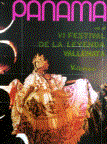 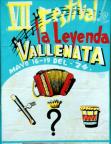 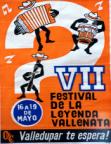 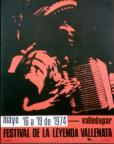 9° - 197610° - 197711° - 198014° - 1981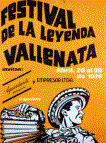 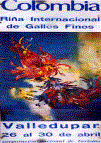 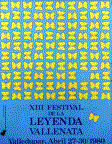 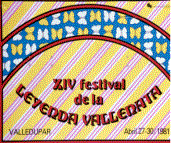 16° - 198318° - 198520° - 198721° - 1988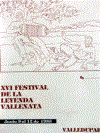 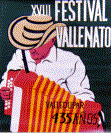 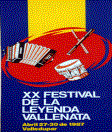 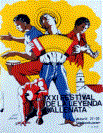 22° - 198923° - 199024° - 199125° - 1992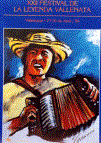 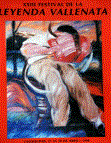 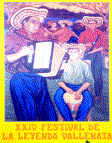 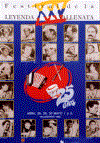 26° - 199327° - 199428° - 199529° - 1996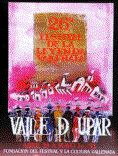 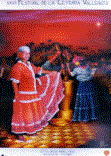 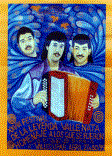 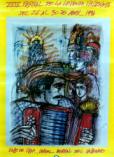 30° - 199731° - 199832° - 199933° - 2000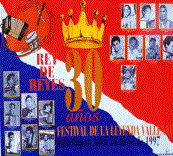 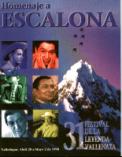 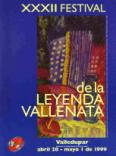 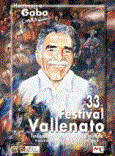 34° - 200135° - 200236° - 200337° - 2004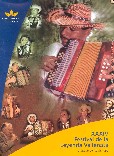 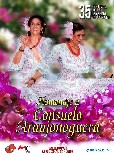 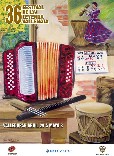 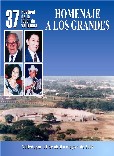 38° - 200539° - 200640º 2007 41º 2008 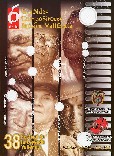 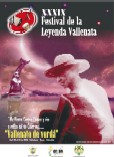 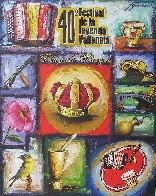 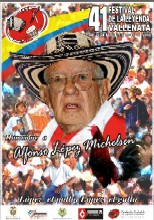 42° - 200943° - 201044° - 201145° - 2012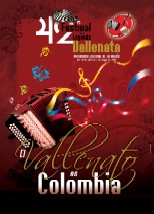 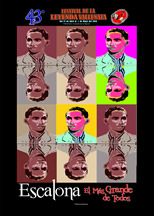 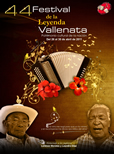 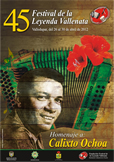 46° - 2013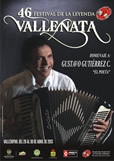 